Temat lekcji- Zagrożenia różnorodności biologicznej.Dzień dobry. Na stronie szkoły znajdziecie krótką prezentację, wyjaśniającą, czym jest różnorodność biologiczna (załącznik- Różnorodność biologiczna, 11.05). Poniżej przesyłam link do prezentacji na temat zagrożeń różnorodności biologicznej:https://epodreczniki.pl/a/zagrozenia-bioroznorodnosci/D19ogvFoaPo zapoznaniu się z materiałami proszę wykonać kartę pracy, która znajduje się na następnej stronie.UWAGA!!!Kilka osób poproszę o odesłanie wykonanych ćwiczeń (takie osoby otrzymają wiadomość za pomocą komunikatora na dzienniku elektroniczny, z prośbą o odesłanie wykonanych zadań). NIE WSZYSCY będą musieli odsyłać wykonane zadania.W razie pytań jestem do dyspozycji. Pozdrawiam.Karta pracy- „Zagrożenia różnorodności biologicznej”Wykreśl wyrazy tak, aby informacja dotycząca wymierania gatunków była prawdziwa.	(0–2)Współczesne wymieranie gatunków zachodzi szybciej / wolniej niż wymieranie w ubiegłych epokach. Dotyczy ono wybranych / wszystkich grup organizmów i ekosystemów. Jego główną przyczyną są zmiany warunków środowiska / działania człowieka.Dopasuj do poziomów bioróżnorodności podane niżej przykłady negatywnego wpływu rolnictwa.	(0–3)A – różnorodność ekosystemowaB – różnorodność gatunkowaC – różnorodność genetycznaZanieczyszczanie środowiska środkami ochrony roślin.Wprowadzanie GMO.Stosowanie tylko kilku gatunków użytkowych.Przekształcanie siedlisk w tereny rolnicze.Wprowadzanie wyselekcjonowanych odmian i ras.A . . . . . . . . . . . . . . . . . . .  B . . . . . . . . . . . . . . . . . . .  C . . . . . . . . . . . . . . . . . . .Wydra morska jest przykładem gatunku zwornikowego, czyli gatunku, którego wyginięcie powoduje zakłócenia w zależnościach międzygatunkowych, skutkujące wtórnym wymieraniem gatunków. Przeanalizuj poniższy schemat i opisz skutki masowego zabijania wydr dla populacji jeżowców.  (0–1)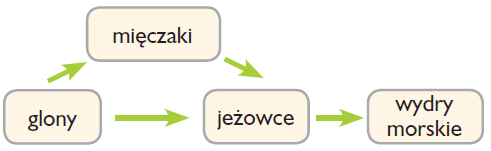 . . . . . . . . . . . . . . . . . . . . . . . . . . . . . . . . . . . . . . . . . . . . . . . . . . . . . . . . . . . . . . . . . . . . . . . . . . . . . . . . . . . . . . . . . . . . . . . . . . . . . . . . . . . . . . . . . . . . . . . . . . . . . . . . . . . . . . . . . . . . . . . . . . . . . . . . . . . . . . . . . . . . . . . . . . . . . . . . . . . . . . . . . . . . . . . . . . . . . . . . . . . . . . . . . . . . . . . . . . . . . . . . . . . . . . . . . . Spośród gatunków uznanych za wymarłe podkreśl te, które występowały w Polsce.						(0–1)drop, gołąb wędrowny, perłoródka rzeczna, 
wilk workowaty, tur, storczyk trójzębny, ropucha Kihansi, suseł moręgowaty,grubowarg dwubarwny